EmentaDesenvolvimento da habilidade instrumental e fluência interpretativa. Admissão condicionada a teste classificatório de conhecimento musical aplicado ao instrumento. Exige prática diária intensiva - acima de 300 horas por semestre. ObjetivosO objetivo geral desta disciplina é o desenvolvimento do domínio artístico, técnico e do repertório do instrumento específico do aluno (instrumento principal), em nível profissional.Este desenvolvimento deve compreender:Visão geral dos fundamentos técnicos do instrumento específicoConhecimento prático e teórico de estudos e exercícios básicos do instrumento específicoIntrodução aos procedimentos de construção de uma interpretação musicalConhecimento prático e teórico do repertório do instrumento específicoO domínio artístico, técnico e de repertório pretendido fundamenta-se nos seguintes critérios:Destreza técnica e qualidade sonora ao instrumento.Afinação, correção e precisão técnica ao instrumentoPropriedade e adequação estilística do repertórioCoerência interpretativaPostura, fluência, consistência e recursos da execuçãoDemonstração de conhecimento do estilo e estrutura de variadas obras do repertório do instrumento específicoMusicalidade aplicada em acordo com o estilo do repertório executadoa ênfase principal do desenvolvimento do domínio artístico, técnico e do repertório do instrumento específico deve ser direcionada à execução prática ao instrumento, preferencialmente em execuções públicas (masterclasses, concertos, recitais, etc.).Conteúdo 5º SemestreTécnicaRevisão de rudimentos trabalhados nos semestres anteriores e prática com aplicabilidade na bateria: Single Strokes, Single-Stroke Four, Single Stroke Seven, Multiple-Bounce Roll, Triple-Stroke Roll, Doble-Stroke Roll, Single Paradiddle, Doble Paradiddle, Triplo Paradiddle, Paradiddle Diddle, Five Stroke Roll, Six Stroke Roll, Seven Stroke Roll, Nine Stroke Roll, Ten Stoke Roll, Eleven Stroke Roll, Threrteen Stroke Roll, Fifteen Stroke Roll, Seventen Stroke Roll, Flam, Flam Accent, Flam-Tap, Flamacue, Flam Paraddidle.LeituraEntre cinco a dez peças para caixa. Compor uma peça para a caixa ou bateria com o mínimo de 32 compassos para avaliação.Transcrição de três ritmos trabalhados em sala.                       Ritmos utilizando métodos de leitura.PráticaRitmos Norte Americanos na bateria tais como: Hip Hop, R&B, Funk, Soul, Rock, Drum ‘n’ Bass.Trabalhar repertório de quatro músicas sorteadas dentre os ritmos trabalhados durante o semestre.Sistemas de condução de pratos. Padrões de bumbo. Padrões de caixa.           Trabalhar repertório de quatro músicas contendo os ritmos trabalhados durante o semestre praticando na bateria.Conteúdo 6º SemestreTécnicaRevisão de rudimentos trabalhados nos semestres anteriores e prática com aplicabilidade na bateria: Single Strokes, Single-Stroke Four, Single Stroke Seven, Multiple-Bounce Roll, Triple-Stroke Roll, Doble-Stroke Roll, Single Paradiddle, Doble Paradiddle, Triplo Paradiddle, Paradiddle Diddle, Five Stroke Roll, Six Stroke Roll, Seven Stroke Roll, Nine Stroke Roll, Ten Stoke Roll, Eleven Stroke Roll, Threrteen Stroke Roll, Fifteen Stroke Roll, Seventen Stroke Roll, Flam, Flam Accent, Flam-Tap, Flamacue, Flam Paraddidle.LeituraEntre cinco a dez peças para caixa. Compor uma peça para a caixa ou bateria com o mínimo de 32 compassos para avaliação.Transcrição de três ritmos trabalhados em sala.                     Ritmos utilizando métodos de leitura.PráticaRitmos utilizando métricas ímpares na bateria.Polirritmia na bateria.Independência das mãos e pés em diferentes níveis.Ritmos na bateria e exercícios utilizando subdivisões rítmicas. Trabalhar repertório de quatro músicas contendo: polirritmias ou métricas ímpares e execução na bateria com ou sem as congas acopladas ao kit. MetodologiaAulas individuais de execução teórico práticas, utilizando “practice pads” e uma bateria, dividida em quatro partes: trabalho corporal, técnica, leitura e execução. Primeiramente, a aula costuma iniciar através de um trabalho corporal de alongamento e aquecimento. A segunda parte, utilizando os “Practice Pad” também chamado de pad, é dividida em improvisação instrumental, técnica, leitura de partitura para caixa clara. Na última parte da aula, o aluno trabalha a leitura de partitura de bateria e o repertório. AvaliaçãoSeminário sobre Baterista de renome nacional ou internacional no valor total de 10,0   Prova prática Individual no valor total de 10,0                                                                            Ensaios de três músicas para o Recital no fim do semestre com valor total de 6,0                      Recital de três músicas trabalhadas durante o semestre com valor total de 4,0BibliografiaCUNHA, Cássio. Independência Coordenada para Bateria e Percussão. Rio de Janeiro: Lumiar Editora, 2000.EISENHAUER, Gerwin. Welcome to the jungle: a Drum’n’Bass Workbook for Drummers. German: Edition Dux, 2005.GARIBALDI, David. The Code of Funk. U.S.A.: Hudson Music, 2006. HARRISON, Gavin. Rhythmic Illusion. U.S.: Warner Bros. Publications, 1996.SANTIAGO, Lupa; EZEQUIEL, Carlos. Música Brasileira em Métricas Ímpares. São Paulo: Editora Espaço Souza Lima, 2009.SILVERLIGHT, Terry e OROZCO, Felipe. The Stick Bag Book of Jazz, Funk & Fusion. New York: Amsco, 2006VALL-ILOSERA, Eníldo R. Drums+Congas. Barcelona: Rasugrama Music Publications, 2006.WILCOXON, Charley. The all American Drummer 150 Rudimental Solos. U.S.A.: Ludwig Music Publ.Co., 1979.UNIVERSIDADE FEDERAL DA BAHIAEscola de Música Departamento de MúsicaPROGRAMA DE COMPONENTECURRICULARCÓDIGONOMEMUS202SEMINÁRIO EM INSTRUMENTO - BATERIACARGA HORÁRIACARGA HORÁRIACARGA HORÁRIACARGA HORÁRIAMÓDULOMÓDULOMÓDULOCURSO(S)ANO VIGENTE TPETOTALTPEGraduação20163434-686-Graduação2016Programa de componente curricular proposto na reunião do Departamento, em 12/08/2016Pedro Ribeiro Kroger JuniorChefe do Departamento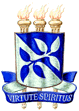 